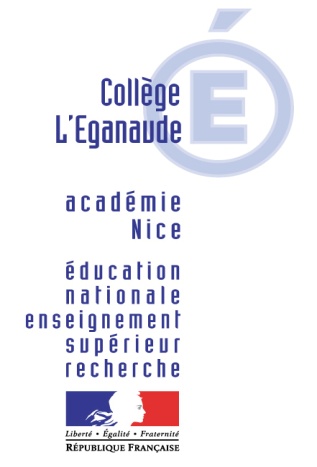 DOSSIER DE CANDIDATURESECTION SPORTIVE ESCALADECOLLEGE DE L’EGANAUDE2021-2022La fiche de renseignementsLa fiche d’appréciations de l’équipe enseignanteLes photocopies des 3 bulletins de l’année dernière Les photocopies des bulletins des 2 premiers trimestres de l’année en coursLa fiche de renseignements sportifsLa lettre de motivationLa charte d’engagementDossier à compléter et à renvoyer au COV avec les pièces justificatives par mailcov.valbonne@wanadoo.fr avant le 28 mai 2021ATTENTION : si le collège de l’Eganaude n’est pas votre collège de secteur, une demande de dérogation doit être adressée avant le 22 avril 2021Contact : Club Omnisports de Valbonne04.92.94.33.43 / covaccueil@wanadoo.frFiche de renseignementsA ……………………………….                                                  Signature des parents :Le ………………………………Fiche de renseignements sportifsNom :…………………………………………………………………………………….. Prénom :……………………………………………L’élève pratique t-il actuellement l’escalade en club ?   oui         non     Si oui, nom du club : ……………………………………………………………A-t-il déjà fait des compétitions :    oui         nonSi oui, préciser à quel niveau : En bloc club                             départemental          	 régionalEn difficulté club                             départemental          	 régionalEn combiné club                             départemental          	 régionalA-t-il déjà pratiqué l’escalade en milieu naturel ? En bloc ?          oui         nonEn falaise ?      oui         nonL’élève pratique-t- il un autre sport en club :              oui         non Si oui lequel : ………………………………………………………………………………….Lettre de motivation(une page maximum manuscrite)…..…………………………………………………………………………………………………………………………………………………………..…..…………………………………………………………………………………………………………………………………………………………..…..…………………………………………………………………………………………………………………………………………………………..…..…………………………………………………………………………………………………………………………………………………………..…..…………………………………………………………………………………………………………………………………………………………..…..…………………………………………………………………………………………………………………………………………………………..…..…………………………………………………………………………………………………………………………………………………………..…..…………………………………………………………………………………………………………………………………………………………..…..…………………………………………………………………………………………………………………………………………………………..…..…………………………………………………………………………………………………………………………………………………………..…..…………………………………………………………………………………………………………………………………………………………..…..…………………………………………………………………………………………………………………………………………………………..…..…………………………………………………………………………………………………………………………………………………………..…..…………………………………………………………………………………………………………………………………………………………..…..…………………………………………………………………………………………………………………………………………………………..…..…………………………………………………………………………………………………………………………………………………………..…..…………………………………………………………………………………………………………………………………………………………..…..…………………………………………………………………………………………………………………………………………………………..…..…………………………………………………………………………………………………………………………………………………………..…..…………………………………………………………………………………………………………………………………………………………..…..…………………………………………………………………………………………………………………………………………………………..Signature du candidatCharte d’engagement à la section sportive Escalade du collège de l’EganaudeNom :…………………………………………………………………………………….. Prénom :……………………………………………Si ma candidature est retenue, je m’engage :A suivre la section sportive escalade pendant toute ma scolarité au collègeA être assidu et à participer à toutes les séances de la section sportiveA adhérer chaque année à l’association sportive du collège (prix de l’adhésion : 25€)A participer aux compétitions le mercredi après-midi dans le cadre de l’UNSSA porter une tenue adaptée à la pratique de l’escaladeA respecter le matériel et les installations mis à dispositionsA respecter les consignes et tenir compte des conseils qu’on me donneA m’investir avec motivation, dynamisme et persévérance A avoir une attitude responsable et sécuritaire dans la pratiqueA suivre une formation « jeune officiel »A passer une visite médicale spécifique aux sections sportives (après validation de la candidature)A souscrire une licence escalade de la Fédération Française Montagne-EscaladeA adhérer au COV (13€) et à régler la somme de 290€ pour la participation à l’organisation et l’encadrement des activitésTout manquement à cette charte pourra remettre en question le maintien de l’élève dans la section sportive escalade.Je reconnais avoir pris connaissance de la note d’information et j’ai bien conscience que j’aurai 4 heures de plus à mon emploi du temps.Fait à …………………………………      le  ……………………………..Signature de l’élève			                                               Signature des parentsElève Nom :...............................................................................................    Prénom :……................................................Né(e) le:............................................… à …………………………………………    Sexe :  F          H  Adresse :…………………………………………………………………………………………………………………………………………………………….CP :…………………………………………… Ville :……………………………………………………………………………………………………………Téléphone (élève)……………………………………………………………………………………………...Mail (élève)…………………………………………………………………………………………………@………………………………..…………...Etablissement fréquenté en 2020/2021:……………………………………………….……………Commune :………..……………..….Collège de secteur :……………………………………………………………………Inscrit en section internationale :    oui         nonSi oui préciser la langue…………………………………………………………………………………………………………………………………………Niveau visé pour la rentrée 2020 :  6ème   5ème   4ème   3ème  Père ou tuteurNom................................................... Prénom :…................................Téléphone :.................................................Adresse :…………………………………………………………………………………………………………………………………………………………….CP :…………………………………………… Ville :……………………………………………………………………………………………………………Mail ……………………………………………………………………………………………………………@………………………………………..........Mère ou tutrice Nom...................................................... Prénom :…................................Téléphone :..................Adresse :…………………………………………………………………………………………………………………………………………………………CP :…………………………………………… Ville :……………………………………………………………………………………………………………Mail ………………………………………………………………………………………………………@……………………………………….............Appréciations de l’équipe enseignante pour l’année 2021-2022(A renseigner par le professeur des écoles ou par le professeur principal)Attitude-Comportement :......................................................................................................................................................................................................................................................................................................................................................................................................................................................................................................................................................................................................................................................................................................................................................................................................................................................................................................................................................................................................................................................................Accompagnement de l’élève (PAI-PAP-PPS-PPRE-Autre) :....................................................................................................................................................................................................................................................................................................................................................................................................................................................................................................................................Avis sur la candidature, formulé par le Professeur d’EPS (sauf pour les CM2):............................................................................................................................................................................................................................................................................................................................................................................................................................................................................................................................................................................................................................................................................................................................................................................................................................................................................................Avis sur la candidature, formulé par le Professeur des écoles ou le Professeur principal :............................................................................................................................................................................................................................................................................................................................................................................................................................................................................................................................................................................................................................................................................................................................................................................................................................................................................................Date :Cachet de l’établissement scolaire :